Официальное издание№ 24                                                         25 октября  2019г.ОРГАНОВ   МУНИЦИПАЛЬНОГО   ОБРАЗОВАНИЯГОРОДОКСКИЙ СЕЛЬСОВЕТАдминистрация   Городокского сельсоветаМинусинского районаКрасноярского краяПОСТАНОВЛЕНИЕ21.10.2019        	 с. Городок  				  № 71-пОб утверждении Положения о комиссиипо соблюдению требований к служебному поведениюмуниципальных служащих и урегулированию конфликта интересов в администрации Городокского  сельсоветаВ соответствии с Федеральным законом от 02.03.2007 №25-ФЗ «О муниципальной службе в Российской Федерации», Федеральным законом от 25.12.2008 №273-ФЗ «О противодействии коррупции», Законом Красноярского края от 24.04.2008 №5-1565 «Об особенностях правового регулирования муниципальной службы в Красноярском крае», руководствуясь статьями 17,  Устава  Городокского сельсовета , постановляю:Утвердить Положение о комиссии по соблюдению требований к служебному поведению муниципальных служащих и урегулированию конфликта  интересов в администрации Городокского  сельсовета,  согласно Приложению.       2. Признать утратившим силу  постановление  № 40-П от 01.02.2011 года «О комиссии по соблюдению требований к служебному поведению и урегулированию конфликта интересов      3. Постановление  вступает силу  в день, следующий  за  днем  опубликования  в  официальном издании « Ведомости органов муниципального образования «Городокский сельсовет»»Глава  сельсовета 						А.В.Тощев		                             Приложение  к постановлению                                                                   от 21.10.2019  г. №  71 - пПоложениеО комиссии по соблюдению требований к служебному поведению муниципальных служащих и урегулированию конфликта интересовАдминистрации Городокского сельсовета				1. Общие положения1.1. Настоящее Положение в соответствии со статьей 14.1 Федерального закона от 02.03.2007 № 25-ФЗ «О муниципальной службе в Российской Федерации» (далее - Федеральный закон №25-ФЗ), статьей 3.1 Закона Красноярского края от 24.04.2008 № 5-1565 «Об особенностях правового регулирования муниципальной службы в Красноярском крае» устанавливает порядок образования и деятельности комиссии по соблюдению требований к служебному поведению муниципальных служащих и урегулированию конфликтов интересов в администрации Городокского сельсовета 1.2. Комиссия в своей деятельности руководствуется Конституцией Российской Федерации, федеральными конституционными законами, федеральными законами, Указами Президента Российской Федерации, актами Правительства Российской Федерации, Уставом Красноярского края, законами и иными нормативными правовыми актами Красноярского края, Уставом Городокского сельсовета , настоящим Положением, а также иными муниципальными нормативными правовыми актами.1.3. Комиссия осуществляет полномочия в отношении муниципальных служащих, замещающих должности в администрации Городокского сельсовета.1.4. Основной задачей комиссии является:- содействие Городокскому  сельсовету  в урегулировании конфликта интересов, способного привести к причинению вреда законным интересам граждан, организаций, общества, муниципальному образованию, субъекта Российской Федерации или Российской Федерации;- обеспечение соблюдения муниципальными служащими, ограничений и запретов, требований о предотвращении или урегулировании конфликта интересов, а также в обеспечении исполнения ими обязанностей, установленных Федеральным законом от 25.12.2008 № 273-ФЗ «О противодействии коррупции», другими федеральными законами.1.5. Термины «конфликт интересов», «личная заинтересованность», «предотвращение или урегулирование конфликта интересов», по тексту данного Положения, применяются в значении, используемом в статье 14.1 Федерального закона от 02.03.2007 № 25-ФЗ. 			2. Порядок образования комиссии2.1. Комиссия образуется муниципальным правовым актом органа местного самоуправления.2.2. Муниципальным правовым актом об образовании комиссии определяются председатель комиссии, его заместитель, назначаемый из числа членов комиссии, замещающих муниципальные должности или должности муниципальной службы, секретарь и члены комиссии.2.3. В состав комиссии могут быть включены:1) представитель нанимателя (работодатель) и (или) уполномоченные им лица, муниципальные служащие;2) представители научных организаций, профессиональных образовательных организаций и организаций дополнительного профессионального и высшего образования;3) депутаты представительного органа муниципального образования.4) представители общественности муниципального образования.2.4. Члены комиссии, указанные в подпунктах 2 - 4 пункта 2.3 настоящего Положения, в случае их включения в состав комиссии участвуют в работе комиссии в качестве независимых экспертов специалистов по вопросам, связанным с муниципальной службой.2.5. Число членов комиссии, не замещающих должности муниципальной службы, должно составлять не менее одной четверти от общего числа членов комиссии.2.6. Состав комиссии формируется таким образом, чтобы исключить возможность возникновения конфликта интересов, который мог бы повлиять на принимаемые комиссией решения.2.7. Все члены комиссии при принятии решений обладают равными правами. В отсутствие председателя комиссии его обязанности исполняет заместитель председателя комиссии.			3. Порядок работы комиссии3.1. Основанием для проведения заседания комиссии является:а) представление главы  сельсовета  в соответствии с пунктом 31 Положения о проверке достоверности и полноты сведений, представляемых гражданами, претендующими на замещение должностей федеральной государственной службы, и федеральными государственными служащими, и соблюдения федеральными государственными служащими требований к служебному поведению, утвержденного Указом Президента Российской Федерации от 21 сентября 2009 г. N 1065, материалов проверки, свидетельствующих:           о представлении муниципальными   служащим недостоверных или неполных сведений, предусмотренных подпунктом "а" пункта 1 названного Положения;   о несоблюдении муниципальными  служащим требований к служебному поведению и (или) требований об урегулировании конфликта интересов;б) поступившее в комиссию  Городокского сельсовета  по профилактике коррупционных и иных правонарушений либо должностному лицу Городокского сельсовета, ответственному за работу по профилактике коррупционных и иных правонарушений, в порядке, установленном нормативным правовым актом Городокского сельсовета:-  обращение гражданина, замещавшего должность  муниципальной  службы  в администрации  сельсовета, включенную в перечень должностей, утвержденный нормативным правовым актом Российской Федерации, о даче согласия на замещение должности в коммерческой или некоммерческой организации либо на выполнение работы на условиях гражданско-правового договора в коммерческой или некоммерческой организации, если отдельные функции по государственному управлению этой организацией входили в его должностные (служебные) обязанности, до истечения двух лет со дня увольнения с муниципальной   службы;- заявление муниципального   служащего о невозможности по объективным причинам представить сведения о доходах, об имуществе и обязательствах имущественного характера своих супруги (супруга) и несовершеннолетних детей;-  заявление муниципального служащего о невозможности выполнить требования Федерального закона от 7 мая 2013 г. N 79-ФЗ "О запрете отдельным категориям лиц открывать и иметь счета (вклады), хранить наличные денежные средства и ценности в иностранных банках, расположенных за пределами территории Российской Федерации, владеть и (или) пользоваться иностранными финансовыми инструментами" (далее - Федеральный закон "О запрете отдельным категориям лиц открывать и иметь счета (вклады), хранить наличные денежные средства и ценности в иностранных банках, расположенных за пределами территории Российской Федерации, владеть и (или) пользоваться иностранными финансовыми инструментами") в связи с арестом, запретом распоряжения, наложенными компетентными органами иностранного государства в соответствии с законодательством данного иностранного государства, на территории которого находятся счета (вклады), осуществляется хранение наличных денежных средств и ценностей в иностранном банке и (или) имеются иностранные финансовые инструменты, или в связи с иными обстоятельствами, не зависящими от его воли или воли его супруги (супруга) и несовершеннолетних детей;уведомление муниципального  служащего о возникновении личной заинтересованности при исполнении должностных обязанностей, которая приводит или может привести к конфликту интересов;в) представление главы  сельсовета  или любого члена комиссии, касающееся обеспечения соблюдения муниципальным служащим требований к служебному поведению и (или) требований об урегулировании конфликта интересов либо осуществления в государственном органе мер по предупреждению коррупции;г) представление главы   сельсовета  материалов проверки, свидетельствующих о представлении муниципальным  служащим недостоверных или неполных сведений, предусмотренных частью 1 статьи 3 Федерального закона от 3 декабря 2012 г. N 230-ФЗ "О контроле за соответствием расходов лиц, замещающих государственные должности, и иных лиц их доходам" (далее - Федеральный закон "О контроле за соответствием расходов лиц, замещающих государственные должности, и иных лиц их доходам");д) поступившее в соответствии с частью 4 статьи 12 Федерального закона от 25 декабря 2008 г. N 273-ФЗ "О противодействии коррупции" и статьей 64.1 Трудового кодекса Российской Федерации в Маломинусинский  сельсовет  уведомление коммерческой или некоммерческой организации о заключении с гражданином, замещавшим должность государственной службы в государственном органе, трудового или гражданско-правового договора на выполнение работ (оказание услуг), если отдельные функции государственного управления данной организацией входили в его должностные (служебные) обязанности, исполняемые во время замещения должности в   администрации сельсовета, при условии, что указанному гражданину комиссией ранее было отказано во вступлении в трудовые и гражданско-правовые отношения с данной организацией или что вопрос о даче согласия такому гражданину на замещение им должности в коммерческой или некоммерческой организации либо на выполнение им работы на условиях гражданско-правового договора в коммерческой или некоммерческой организации комиссией не рассматривался.е )поступившая от представителя нанимателя (работодателя) или иных лиц информация о наличии у муниципального служащего личной заинтересованности, которая приводит или может привести к конфликту интересов;3.2. Информация, указанная в  подпункте «е» пункта 3.1 настоящего раздела, должна быть представлена в письменном виде и содержать следующие сведения:1. фамилию, имя, отчество муниципального служащего;2. описание признаков личной заинтересованности, которая приводит или может привести к конфликту интересов; 3. данные об источнике информации.3.3. В комиссию могут быть представлены материалы, подтверждающие наличие у муниципального служащего личной заинтересованности, которая приводит или может привести к конфликту интересов.3.4.  Комиссия не рассматривает сообщения о преступлениях и административных правонарушениях, а также анонимные обращения, не проводит проверки по фактам нарушения служебной дисциплины.3.5. Председатель комиссии при поступлении к нему в порядке, предусмотренном нормативным правовым актом государственного органа, информации, содержащей основания для проведения заседания комиссии:а) в 10-дневный срок назначает дату заседания комиссии. При этом дата заседания комиссии не может быть назначена позднее 20 дней со дня поступления указанной информацииб) организует ознакомление муниципального служащего, в отношении которого комиссией рассматривается вопрос о соблюдении требований к служебному поведению и (или) требований об урегулировании конфликта интересов, его представителя, членов комиссии и других лиц, участвующих в заседании комиссии, с информацией, поступившей в комиссию по профилактике коррупционных и иных правонарушений либо должностному лицу администрации сельсовета, ответственному за работу по профилактике коррупционных и иных правонарушений, и с результатами ее проверки;в) рассматривает ходатайства о приглашении на заседание комиссии приглашенных лиц, принимает решение об их удовлетворении (об отказе в удовлетворении) и о рассмотрении (об отказе в рассмотрении) в ходе заседания комиссии дополнительных материалов.	3.6. При поступлении в комиссию информации о наличии у муниципального служащего личной заинтересованности, которая приводит или может привести к конфликту интересов, председатель комиссии немедленно информирует об этом представителя нанимателя (работодателя) в целях принятия им мер по предотвращению конфликта интересов: усиление контроля за исполнением муниципальным служащим его должностных обязанностей, отстранение муниципального служащего от замещаемой должности муниципальной службы на период урегулирования конфликта интересов или иных мер.3.7. С целью установления факта наличия (или отсутствия) личной заинтересованности муниципального служащего, которая может привести или приводит к конфликту интересов, комиссия имеет право:- запрашивать необходимые для работы комиссии сведения от государственных органов, органов местного самоуправления и организаций;- приглашать и заслушивать на заседании комиссии должностных лиц государственных органов, органов местного самоуправления, представителей организаций, иных лиц;- письменного обращения к представителю нанимателя (работодателю) с целью запроса сведений, интересующих комиссию, от государственных органов, органов местного самоуправления и организаций.3.8. Дата, время и место заседания комиссии устанавливаются ее председателем.3.9. Секретарь комиссии решает организационные вопросы, связанные с подготовкой заседания комиссии, а также извещает членов комиссии о дате, времени и месте заседания, о вопросах, включенных в повестку дня, не позднее чем за семь дней до дня заседания.3.10. Заседание комиссии считается правомочным, если на нем присутствует не менее двух третей от общего числа членов комиссии. 3.11. При возможном возникновении конфликта интересов у членов комиссии в связи с рассмотрением вопросов, включенных в повестку дня заседания комиссии, они обязаны до начала заседания заявить об этом. В подобном случае соответствующий член комиссии не принимает участия в рассмотрении указанных вопросов.3.12. Заседание комиссии проводится, как правило, в присутствии муниципального  служащего, в отношении которого рассматривается вопрос о соблюдении требований к служебному поведению и (или) требований об урегулировании конфликта интересов, или гражданина, замещавшего должность муниципальной  службы в администрации  Городокского сельсовета. О намерении лично присутствовать на заседании комиссии муниципальный   служащий  указывает в обращении, заявлении или уведомлении.Заседания комиссии могут проводиться в отсутствие муниципального  служащего в случае:а) если в обращении, заявлении или уведомлении, не содержится указания о намерении муниципального  служащего лично присутствовать на заседании комиссии;б) если муниципальный   служащий, намеревающийся лично присутствовать на заседании комиссии и надлежащим образом извещенный о времени и месте его проведения, не явился  на заседание комиссии.3.13. На заседании комиссии заслушиваются пояснения муниципального служащего (с его согласия) и иных лиц, рассматриваются материалы по существу предъявляемых муниципальному служащему претензий, а также дополнительные материалы.3.14. Члены комиссии и лица, участвовавшие в ее заседании, не вправе разглашать сведения, ставшие им известными в ходе работы комиссии.3.15. Уважительными причинами отсутствия муниципального служащего на заседании комиссии при условии их документального подтверждения являются:болезнь муниципального служащего или членов его семьи;препятствие, возникшее в результате действия непреодолимой силы, или иное обстоятельство, не зависящее от воли муниципального служащего;иные причины, признанные комиссией уважительными 3.16. На заседание комиссии могут приглашаться должностные лица государственных органов, органов местного самоуправления, представители организаций, а также иные лица. Приглашение должностных лиц государственных органов, органов местного самоуправления и представителей организаций может осуществляться секретарем комиссии по письменной просьбе члена комиссии, её председателя или муниципального служащего, информация в отношении которого рассматривается на заседании.3.17. По итогам рассмотрения информации, указанной в абзаце втором пункта 3.1 настоящего раздела, комиссия принимает одно из следующих решений:3.17.1. Установить, что в рассматриваемом случае не содержится признаков личной заинтересованности муниципального служащего, которая приводит или может привести к конфликту интересов;3.17.2. Установить факт наличия личной заинтересованности муниципального служащего, которая приводит или может привести к конфликту интересов. В этом случае работодателю (представителю нанимателя) предлагаются рекомендации, направленные на предотвращение или урегулирование этого конфликта интересов;3.18. По итогам рассмотрения вопроса, указанного в абзаце третьем пункта 3.1 настоящего раздела, комиссия принимает одно из следующих решений:3.18.1. Дать гражданину согласие на замещение на условиях трудового договора должности в организации и (или) выполнении в данной организации работы (оказании данной организации услуги) в течение месяца стоимостью более ста тысяч рублей на условиях гражданско-правового договора (гражданско-правовых договоров), если отдельные функции по государственному управлению этой организацией входили в его должностные (служебные) обязанности;3.18.2. Отказать гражданину в замещении на условиях трудового договора должности в организации и (или) выполнении в данной организации работы (оказании данной организации услуги) в течение месяца стоимостью более ста тысяч рублей на условиях гражданско-правового договора (гражданско-правовых договоров), если отдельные функции по государственному управлению этой организацией входили в его должностные (служебные) обязанности, и мотивировать свой отказ.3.19. По итогам рассмотрения вопроса, указанного в абзаце четвертом пункта 3.1 настоящего раздела, комиссия принимает одно из следующих решений:3.19.1. Признать, что причина непредставления муниципальным служащим сведений о доходах, об имуществе и обязательствах имущественного характера своих супруги (супруга) и несовершеннолетних детей является объективной и уважительной;3.19.2. Признать, что причина непредставления муниципальным служащим сведений о доходах, об имуществе и обязательствах имущественного характера своих супруги (супруга) и несовершеннолетних детей не является уважительной. В этом случае комиссия рекомендует муниципальному служащему принять меры по представлению указанных сведений;3.19.3. Признать, что причина непредставления муниципальным служащим сведений о доходах, об имуществе и обязательствах имущественного характера своих супруги (супруга) и несовершеннолетних детей необъективна и является способом уклонения от представления указанных сведений. 3.20. По итогам рассмотрения вопроса, указанного в абзаце пятом пункта 3.1 настоящего раздела, комиссия принимает соответствующее решение.По итогам рассмотрения вопросов и при наличии к тому оснований комиссия может принять иное решение. Основания и мотивы принятия такого решения должны быть отражены в протоколе заседания комиссии.3.21. Решения комиссии принимаются простым большинством голосов присутствующих на заседании членов комиссии. При равенстве числа голосов голос председательствующего на заседании комиссии является решающим.3.22. Решения комиссии оформляются протоколами, которые подписывают члены комиссии, принимавшие участие в ее заседании. Решения комиссии, за исключением решения, принимаемого по итогам рассмотрения вопроса, указанного в абзаце втором подпункта "б" пункта 3.1  настоящего Положения, для руководителя органа  местного самоуправления  носят рекомендательный характер. Решение, принимаемое по итогам рассмотрения вопроса, указанного в абзаце втором подпункта "б" пункта 3.1 настоящего Положения, носит обязательный характер.3.23. В протоколе комиссии указываются:3.23.1. дата заседания комиссии, фамилии, имена, отчества членов комиссии и других лиц, присутствующих на заседании;3.23.2. формулировка каждого из рассматриваемых на заседании комиссии вопросов с указанием фамилии, имени, отчества, должности муниципального служащего, в отношении которого рассматривается вопрос о соблюдении требований к служебному поведению или требований об урегулировании конфликта интересов;3.23.3. предъявляемые к муниципальному служащему претензии, материалы, на которых они основываются;3.23.4. содержание пояснений муниципального служащего и других лиц по существу предъявляемых претензий;3.23.5. фамилии, имена, отчества выступивших на заседании лиц и краткое изложение их выступлений;23.6 источник информации, содержащей основания для проведения заседания комиссии, дата поступления информации в администрацию сельсовета  ;3.23.7. другие сведения;3.23.8. результаты голосования;23.9. решение и обоснование его принятия.3.24. Член комиссии, несогласный с ее решением, вправе в письменной форме изложить свое мнение, которое подлежит обязательному приобщению к протоколу заседания комиссии и с которым должен быть ознакомлен государственный служащий. При подписании решения комиссии членом комиссии, выразившим особое мнение, рядом с подписью ставится пометка «с особым мнением».3.25. Выписка из решения комиссии, заверенная подписью секретаря комиссии и печатью администрации  сельсовета , вручается гражданину, замещавшему должность муниципальной службы в администрации  Городокского сельсовета , в отношении которого рассматривался вопрос, указанный в абзаце втором подпункта "б" пункта 3.1  настоящего Положения, под роспись или направляется заказным письмом с уведомлением по указанному им в обращении адресу не позднее одного рабочего дня, следующего за днем проведения соответствующего заседания комиссии.3.26. Копия протокола заседания комиссии или выписка из него приобщается к личному делу муниципального служащего, в отношении которого рассмотрен вопрос о соблюдении требований к служебному поведению и (или) требований об урегулировании конфликта интересов.3.27. Представитель нанимателя (работодатель), которому стало известно о возникновении у муниципального служащего личной заинтересованности, которая приводит или может привести к конфликту интересов, в том числе в случае установления подобного факта комиссией, обязан принять меры по предотвращению или урегулированию конфликта интересов.3.28. Предотвращение или урегулирование конфликта интересов может состоять в изменении должностного или служебного положения муниципального служащего, являющегося стороной конфликта интересов, вплоть до его отстранения от исполнения должностных (служебных) обязанностей в установленном порядке, и (или) в отказе его от выгоды, явившейся причиной возникновения конфликта интересов.Предотвращение и урегулирование конфликта интересов, стороной которого является муниципальный служащий, осуществляются путем отвода или самоотвода муниципального служащего в случаях и порядке, предусмотренных законодательством Российской Федерации.3.29. В своей деятельности комиссия обменивается положительным опытом по урегулированию конфликта интересов с другими аналогичными комиссиями, в том числе, других муниципальных образований, при условии обеспечения защиты персональных данных муниципального служащего.3.30. Действия работодателя (представителя нанимателя), направленные на предотвращение или урегулирование конфликта интересов, в том числе и связанные с реализацией рекомендаций комиссии, могут быть обжалованы муниципальными служащим, в порядке, предусмотренном законодательством Российской Федерации.3.31. Организационно-техническое и документационное обеспечение деятельности комиссии возлагается на администрацию   сельсовета.РОССИЙСКАЯ ФЕДЕРАЦИЯАДМИНИСТРАЦИЯ ГОРОДОКСКОГО СЕЛЬСОВЕТАМИНУСИНСКОГО РАЙОНАКРАСНОЯРСКОГО КРАЯпостановление21.10.2019                                   с. Городок                                        № 72 - пОб утверждении Положения о порядкеличного приема гражданВ соответствии с Федеральным законом от 02.05.2006 № 59-ФЗ «О порядке рассмотрения обращений граждан Российской Федерации», руководствуясь статьями 17,19, Устава Городокского сельсовета Минусинского района Красноярского края, ПОСТАНОВЛЯЮ:Утвердить Положение о порядке личного приема граждан (приложение 1).Утвердить график личного приема граждан (приложение 2).Контроль за исполнением настоящего постановления оставляю за собойПостановление вступает в силу со дня подписания и подлежит официальному опубликованию в газете «Ведомости органов муниципального образования «Городокский сельсовет»»  и размещению на официальном сайте администрации Городокского сельсовета Минусинского района в сети «Интернет», в разделе «Власть», подраздел «Глава».Глава  Городокского сельсовета                                         А.В. Тощев                   Приложение 1К  постановлению  от 21.10.2019  № 72-пПОЛОЖЕНИЕО ПОРЯДКЕ ЛИЧНОГО ПРИЕМА ГРАЖДАНЛичный прием граждан осуществляется в соответствии с Конституцией
Российской Федерации, порядком, установленным Федеральным законом от 02.05.2006 № 59-ФЗ «О порядке рассмотрения обращений граждан Российской Федерации», иными нормативными правовыми актами Российской Федерации, а также настоящим  Положением.Личный прием граждан проводится в целях реализации конституционного права граждан на обращение к должностным лицам администрации Городокского сельсовета Минусинского района на основе качественного и своевременного рассмотрения предложений, заявлений и жалоб (далее - обращение).Личный прием граждан осуществляется главой Городокского сельсовета Минусинского района,  в соответствии с графиком, утвержденным главой Городокского сельсовета Минусинского района.Граждане вправе предварительно записаться на личный прием. Предварительная запись осуществляется заместителем главы ежедневно в рабочие часы по телефону 8 (39132) 71-2-68 или по адресу: с. Городок ул. Ленина, 21 А,Отдельные категории граждан в случаях, предусмотренных законодательством Российской Федерации, пользуются правом на личный прием в первоочередном порядке.Отсутствие предварительной записи гражданина на личный прием не является препятствием для проведения приема согласно графику лица, осуществляющего личный прием. В таком случае прием гражданина, пришедшего без предварительной записи, осуществляется в порядке очередности.Дата и время личного приема могут быть изменены в случае изменения рабочего графика лица, ведущего личный прием, либо уважительного отсутствия на рабочем месте в день личного приема лица, ведущего личный прием. Заместитель главы оперативно доводит данную информацию до сведения граждан по контактным каналам связи.Содержание устного обращения гражданина, обратившегося на личный прием, заносится заместителем главы в карточку личного приема (Приложение к Положению).В случае если изложенные в устном обращении факты и обстоятельства являются очевидными и не требуют дополнительной проверки, ответ на обращение с согласия гражданина может быть дан устно в ходе личного приема, о чем делается запись в карточке личного приема гражданина. В остальных случаях дается письменный ответ по существу поставленных в обращении вопросов.В случае если в обращении содержатся вопросы, решение которых не входит в компетенцию администрации Городокского сельсовета Минусинского района, гражданину дается разъяснение, куда и в каком порядке ему следует обратиться.В ходе личного приема гражданину может быть отказано в дальнейшем рассмотрении обращения, если ему ранее был дан ответ по существу поставленных в обращении вопросов.10.  Письменное обращение, принятое в ходе личного приема, подлежит регистрации и рассмотрению в установленном федеральным законодательством порядке.              11. Глава Городокского сельсовета Минусинского района, осуществляющий прием граждан, несет ответственность за качество ответов по существу поставленных вопросов и предоставляемые разъяснения по вопросам, отнесенным к компетенции администрации Городокского сельсовета Минусинского района.             12. Глава Городокского сельсовета Минусинского района  несет ответственность в соответствии с законодательством Российской Федерации за нарушение порядка при рассмотрении обращений граждан.              13. Каждый четверг месяца личный прием граждан главой Городокского сельсовета Минусинского района,  заместителем главы осуществляется в здании администрации с. Городок  Минусинского района и в здании СДК с. Николо-Петровка Минусинского района.График личного приема граждан главой Городокского сельсовета  Минусинского района,  осуществляемый в здании администрации Городокского сельсовета Минусинского района, подлежит опубликованию в газете «Ведомости» органов муниципального образования «Городокский сельсовет» и  размещению на официальном сайте администрации Городокского сельсовета Минусинского района в сети «Интернет.Приложение к Положению о порядке личного приема гражданКарточка личного приема гражданинаДата приема «	»	20	г.Место проведения приема:	Фамилия	Имя	________Отчество__________________________________Адрес проживания_____________________________________________________________E-mail	Телефон	Содержание обращения_--------------------------------------------------------------------------------------------------------_________------------------------------------------------------------------------------------------------------------------------________________________________________________Дополнительные материалы на 		листах.Лицо, проводившее прием	___________________________(должность, Ф.И.О.)Принятое решение по обращению_____________________________________________Принято письменное обращение, регистрационный № 		, дата	.Письменное обращение перенаправлено	«	»	20   г.Примечание________________________________________________________________________________________________________________________________________________________________________________________________________________________________________________________________________________________________________________________________Приложение 2К  постановлению                                                                                                                                                                                                                                                                       от 21.10.2019 № 72-пГРАФИК
ЛИЧНОГО ПРИЕМА ГРАЖДАНВНИМАНИЕ!      24 ноября                                      в СДК 12.00 час Уважаемые жители села Городок приглашаем вас  на собрание по вопросу  участие в программе поддержки местных инициатив на развитие  объектов благоустройства села.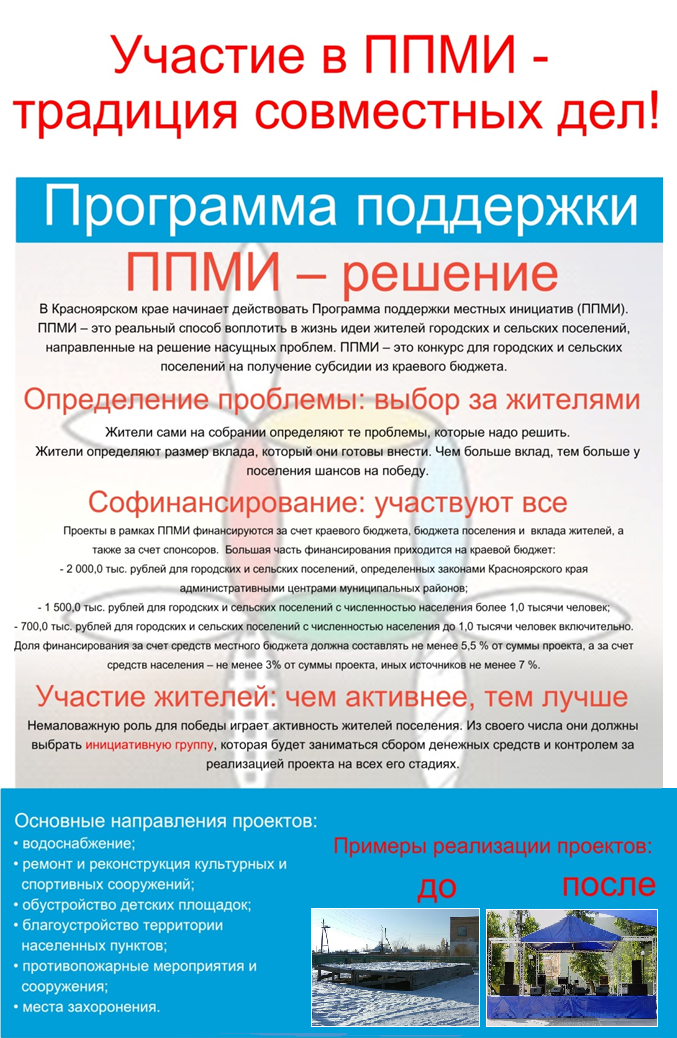 УЧРЕДИТЕЛЬ:                                                                                                                 АДРЕС:Администрация  Городокского  сельсовета,                                                662631  с.Городок,  ул.Ленина,  6 «а»Городокский  сельский  Совет  депутатов                                                            Минусинского  районаМинусинского  района                                                                                           тел.71-2-68Отпечатано  в  ГП  КК  «Минусинская   типография»                                                                                                                                             Ул.Комсомольская,9, тел.2-20-54ТИРАЖ: 900 шт.Время приемаКабинетФИОДолжностьКаждый четверг месяца с 11.00 до 12.00      с. Николо-ПетровкаЗдание СДК   с.  с. Николо - Петровка, ул. Советская, 43БТощев Андрей ВалерьевичГлава Городокского сельсовета Минусинского районаКаждый четверг месяца с 14.00 до 17.00  с. ГородокЗдание администрации с. Городок, ул. Ленина, 21 АТощев Андрей ВалерьевичГлава Городокского сельсовета Минусинского района